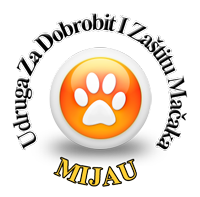 Rijeka - HrvatskaE-mail: udrugamijaurijeka@gmail.com,Tel: 091/543-5-819        	        INFORMACIJA ZA MEDIJE	Rijeka, 2. siječnja 2023.Sterilizacija mačaka u Istri po akcijskim cijenama i u  2023., požurite i rezervirajte termin kod navedenih veterinaraUdruga “Mijau” iz Rijeke u dogovoru s navedenim veterinarskim ambulantama već tradicionalno organizira akciju sterilizacije mačaka. Akcija  kreće od  2. siječnja 2023. i traje do kraja veljače, a neki veterinari će akciju možda, po svom nahođenju, ovisno o zainteresiranosti građana,  produžiti i u ožujku.Zato je bitno da svi zainteresirani za svoje ljubimce rezerviraju termin na vrijeme.Zbog velike zainteresiranosti građana prošle godine preporuka je da ne čekate, već odmah osigurate termin. Svi građani Istre imaju priliku sterilizirati jednu ili više mačaka s velikim popustom, u 9 veterinarskih ambulanti diljem Istre. Cijena zahvata je od 27,21 do 33,18 eura (205,00 do 250,00 kuna) za mužjake, te 27,21 do 39,82 eura (205,00 do 300,00 kuna) za ženke, ovisno o veterinarskoj ambulanti i spolu mačke. Napominjemo, da su inače pune cijene sterilizacije mačke u Hrvatskoj bez popusta za ženke od 53,09 do 66,36 eura (400,00 do 500,00 kuna), ovisno od ambulante do ambulante. Zbog velikog interesa poželjno je naručiti se čim prije!Veterinarske ambulante koje sudjeluju u akciji:Specijalizirana veterinarska ambulanta za male životinje, Benčić, Pazin 
Istarskih narodnjaka 24, Pazin tel: 052/621- 921, 0981973355
Veterinarska ambulanta Rovinj d.o.o.
Ulica Laste 9, Rovinj
tel: 052/813-214, 098/334-092                         Veterinarska Bolnica Poreč, d.o.o.
Mate Vlašića 45 ,Poreč 
tel: 052/432 -128, 0911495607,  0915216783 hitni, Veterinarska ambulanta Vet-centar d.o.o. Poreč                          Stancija Portun 2, Porečtel: 052/433- 221, 091/4332214VET. K&K d.o.o. Umag
Joakima Rakovca 10d, Umag tel: 052/741 -725Privatna veterinarska praksa“ PET-VET“Sjeverna ulica 5, BuzetTel:052/694054, 0915784157,Veterinarska ambulanta LabinPulska 17, LabinTel:052/856-003 “Ultra Vet” d.o.o.Trg labinskih rudara  7LabinTel:0994905408Veterinarska ambulanta Pazin d.o.o.Dubravica 5,52000 PazinTel:052/624-410, 0915021676Udruga „Mijau“ organizira akciju kastracije mačaka, te moli sve građane Istre da se odazovu i steriliziraju/kastriraju svoje kućne ljubimce, pa i one mace koje hrane ispred svojih kuća, a koje unatoč tome ne smatraju svojima. Cilj akcije je da se pomogne građanima, te tako kontrolira populacija pogotovo slobodnoživućih mačaka, te kontrolira razmnožavanje neželjenih mačića. Napominje se, da u Hrvatskoj ne postoje azili za mačke i njihovo zbrinjavanje predstavlja veliki problem. Po Zakonu o zaštiti životinja eutanazija zdravih životinja zakonom je zabranjena i svi oni koji su svjesno dozvolili okote svojih ljubimaca, dužni su zbrinuti legla svojih životinja ili ih sterilizirati/kastrirati. Osnovni cilj je kažu u Udruzi, djelovati preventivno s projektom “Uhvati, steriliziraj i vrati” koji se u Rijeci provodi već 19 godina po uzoru na projekte iz cijeloga svijeta. Iz Udruge “Mijau” mole građane Istre da pomognu ljubimcima na pravi način sterilizacijom, čime se može osigurati normalan, bolji i zdraviji suživot čovjeka i životinje.Udruga moli sve lokalne uprave u Istri ukoliko imaju staništa mačaka i građane koji ih hrane da također sufinanciraju sterilizacije mačaka, a iste građane iskoriste kao volontere. Isto tako, mole se svi građani da stanište slobodnoživućih mačaka prijave lokalnoj upravi koja je po Zakonu dužna izdvojiti sredstva za sterilizaciju istih mačaka.Istra je turistička destinacija, a u Udruzi kažu najbolje znaju koliko su zapadni Europljani osjetljivi na bolesne i stradale životinje po upućenim pozivima prema njima za vrijeme turističke sezone. Mnogi od njih ogorčeni su na naše ponašanje i nebrigu prema životinjama.„VAŽNO“Savjet Udruge „Mijau“ - Priprema mačke za zahvat i postoperativnu njeguSvi oni koji se odluče za sterilizaciju mačke u ambulanti koju su izabrali (molimo unaprijed dogovoriti termin), molimo da životinje na zahvat donesu natašte i to u transportnim boksovima. Sa sobom neka ponesu čiste pamučne krpe ili pelene koje će veterinari staviti ispod mačke u transporter, kada maca bude operirana. Jako je važno da građani, ukoliko posuđuju transportne boksove, iste dobro operu i dezinficiraju zbog mogućeg prijenosa virusa i ugroze zdravlja mačaka.Vrlo je važno nakon operativnog zahvata prvih 24 h držati mačku u zatvorenom i prekrivenom boksu, u toplijem prostoru, a nakon 24 h pustiti je u veći prostor i držati  pod kontrolom još par dana radi končića. Za sve savjete vezano uz operaciju i postoperativnu njegu može se nazvati i volontere udruge „Mijau“ na telefon  091/8875688 ili 091/5435819.